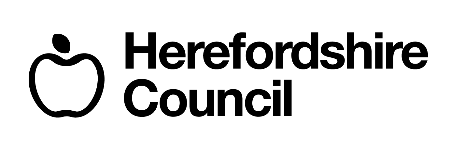 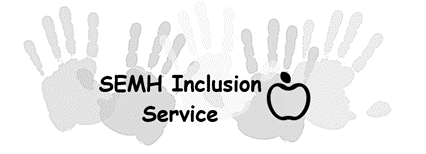 Notes for completing this form:Please ensure you comply with Data Protection & Security guidelines by returning the completed form securely. The preferred method is via AnyComms using the ‘Additional Needs’ tab in the drop down list and marking FAO SISThis form will not be accepted if not completed in full.If you have any questions about a referral, please do not hesitate to contact the relevant Head of Centre using the details on the last page.SEMH Inclusion Service Referral FormSEMH Inclusion Service Referral FormSEMH Inclusion Service Referral FormSEMH Inclusion Service Referral FormSEMH Inclusion Service Referral FormSEMH Inclusion Service Referral FormSEMH Inclusion Service Referral FormSEMH Inclusion Service Referral FormSEMH Inclusion Service Referral FormSEMH Inclusion Service Referral FormSEMH Inclusion Service Referral FormSEMH Inclusion Service Referral FormSEMH Inclusion Service Referral FormSEMH Inclusion Service Referral FormSEMH Inclusion Service Referral FormSEMH Inclusion Service Referral FormSEMH Inclusion Service Referral FormSEMH Inclusion Service Referral FormSEMH Inclusion Service Referral FormName of School:Name of School:Name of School:Name of School:Name of School:Referrers Contact Name:Referrers Contact Name:Referrers Contact Name:Referrers Contact Name:Referrers Contact Name:Referrers Position: Referrers Position: Referrers Position: Referrers Position: Referrers Position: Contact Telephone Number: Contact Telephone Number: Contact Telephone Number: Contact Telephone Number: Contact Telephone Number: Contact Email:Contact Email:Contact Email:Contact Email:Contact Email:Child’s DetailsChild’s DetailsChild’s DetailsChild’s DetailsChild’s DetailsChild’s DetailsChild’s DetailsChild’s DetailsChild’s DetailsChild’s DetailsChild’s DetailsChild’s DetailsChild’s DetailsChild’s DetailsChild’s DetailsChild’s DetailsChild’s DetailsChild’s DetailsChild’s DetailsName:Name:Name:Name:Name:Name:Name:Name:Name:Name:Date of Birth:Date of Birth:Date of Birth:Date of Birth:Date of Birth:Gender:Gender:Gender:Gender:UPN:  UPN:  UPN:  UPN:  Academic Year:Academic Year:Academic Year:Academic Year:Academic Year:Academic Year:Attendance:  Attendance:  Attendance:  Attendance:  Attendance:  Date of Admission:Date of Admission:Date of Admission:Date of Admission:Please indicate whether the pupil falls into the following categories:Please indicate whether the pupil falls into the following categories:Please indicate whether the pupil falls into the following categories:Please indicate whether the pupil falls into the following categories:Please indicate whether the pupil falls into the following categories:Please indicate whether the pupil falls into the following categories:Please indicate whether the pupil falls into the following categories:Please indicate whether the pupil falls into the following categories:Please indicate whether the pupil falls into the following categories:Please indicate whether the pupil falls into the following categories:Please indicate whether the pupil falls into the following categories:Please indicate whether the pupil falls into the following categories:Please indicate whether the pupil falls into the following categories:Please indicate whether the pupil falls into the following categories:Please indicate whether the pupil falls into the following categories:Please indicate whether the pupil falls into the following categories:Please indicate whether the pupil falls into the following categories:Please indicate whether the pupil falls into the following categories:Please indicate whether the pupil falls into the following categories:GRT:EALEALEALEALLAC:LAC:PP:PP:PP:FSMFSMPrevious School/s with Dates:Previous School/s with Dates:Previous School/s with Dates:Previous School/s with Dates:Previous School/s with Dates:Previous School/s with Dates:Previous School/s with Dates:Previous School/s with Dates:Previous School/s with Dates:Previous School/s with Dates:Previous School/s with Dates:Previous School/s with Dates:Previous School/s with Dates:Previous School/s with Dates:Previous School/s with Dates:Previous School/s with Dates:Previous School/s with Dates:Previous School/s with Dates:Previous School/s with Dates:For Office use onlyFor Office use onlyFor Office use onlyFor Office use onlyFor Office use onlyFor Office use onlyFor Office use onlyFor Office use onlyFor Office use onlyFor Office use onlyFor Office use onlyFor Office use onlyFor Office use onlyFor Office use onlyFor Office use onlyFor Office use onlyFor Office use onlyFor Office use onlyFor Office use onlyParent/Carer Contact: Parent/Carer Contact: Parent/Carer Contact: Parent/Carer Contact: Parent/Carer Contact: Parent/Carer Contact: Parent/Carer Contact: Parent/Carer Contact: Parent/Carer Contact: Parent/Carer Contact: Parent/Carer Contact: Parent/Carer Contact: Parent/Carer Contact: Parent/Carer Contact: Parent/Carer Contact: Parent/Carer Contact: Parent/Carer Contact: Parent/Carer Contact: Parent/Carer Contact: Parent Carer Name/s:Parent Carer Name/s:Parent Carer Name/s:Parent Carer Name/s:Parent Carer Name/s:Relationship to Child:Relationship to Child:Relationship to Child:Relationship to Child:Relationship to Child:Address:Address:Address:Address:Address:Telephone No:Telephone No:Telephone No:Telephone No:Other Contact Details:Other Contact Details:Other Contact Details:Other Contact Details:Other Contact Details:Other Children in household if known: Other Children in household if known: Other Children in household if known: Other Children in household if known: Other Children in household if known: Reason/s for Referral Reason/s for Referral Reason/s for Referral Reason/s for Referral Reason/s for Referral Reason/s for Referral Reason/s for Referral Reason/s for Referral Reason/s for Referral Reason/s for Referral Reason/s for Referral Reason/s for Referral Reason/s for Referral Reason/s for Referral Reason/s for Referral Reason/s for Referral Reason/s for Referral Reason/s for Referral Reason/s for Referral Details including any barriers for learning e.g. home support, sensory needs, academic difficulties:Details including any barriers for learning e.g. home support, sensory needs, academic difficulties:Details including any barriers for learning e.g. home support, sensory needs, academic difficulties:Details including any barriers for learning e.g. home support, sensory needs, academic difficulties:Details including any barriers for learning e.g. home support, sensory needs, academic difficulties:Details including any barriers for learning e.g. home support, sensory needs, academic difficulties:Details including any barriers for learning e.g. home support, sensory needs, academic difficulties:Details including any barriers for learning e.g. home support, sensory needs, academic difficulties:Details including any barriers for learning e.g. home support, sensory needs, academic difficulties:Details including any barriers for learning e.g. home support, sensory needs, academic difficulties:Details including any barriers for learning e.g. home support, sensory needs, academic difficulties:Details including any barriers for learning e.g. home support, sensory needs, academic difficulties:Details including any barriers for learning e.g. home support, sensory needs, academic difficulties:Details including any barriers for learning e.g. home support, sensory needs, academic difficulties:Details including any barriers for learning e.g. home support, sensory needs, academic difficulties:Details including any barriers for learning e.g. home support, sensory needs, academic difficulties:Details including any barriers for learning e.g. home support, sensory needs, academic difficulties:Details including any barriers for learning e.g. home support, sensory needs, academic difficulties:Details including any barriers for learning e.g. home support, sensory needs, academic difficulties:School Interventions Tried: School Interventions Tried: School Interventions Tried: School Interventions Tried: School Interventions Tried: School Interventions Tried: School Interventions Tried: School Interventions Tried: School Interventions Tried: School Interventions Tried: School Interventions Tried: School Interventions Tried: School Interventions Tried: School Interventions Tried: School Interventions Tried: School Interventions Tried: School Interventions Tried: School Interventions Tried: School Interventions Tried: Previous Referral to the SEMH Inclusion Service?Previous Referral to the SEMH Inclusion Service?Previous Referral to the SEMH Inclusion Service?Previous Referral to the SEMH Inclusion Service?Previous Referral to the SEMH Inclusion Service?Previous Referral to the SEMH Inclusion Service?Previous Referral to the SEMH Inclusion Service?Previous Referral to the SEMH Inclusion Service?Previous Referral to the SEMH Inclusion Service?Previous Referral to the SEMH Inclusion Service?Previous Referral to the SEMH Inclusion Service?Previous Referral to the SEMH Inclusion Service?Yes/NoYes/NoYes/NoYes/NoYes/NoDateDateSchool DataSchool DataSchool DataSchool DataSchool DataSchool DataSchool DataSchool DataSchool DataSchool DataSchool DataSchool DataSchool DataSchool DataSchool DataSchool DataSchool DataSchool DataSchool DataAcademic Achievement/levels: Academic Achievement/levels: Academic Achievement/levels: Academic Achievement/levels: Academic Achievement/levels: Academic Achievement/levels: Academic Achievement/levels: Academic Achievement/levels: Academic Achievement/levels: Academic Achievement/levels: Academic Achievement/levels: Academic Achievement/levels: Academic Achievement/levels: Academic Achievement/levels: Academic Achievement/levels: Academic Achievement/levels: Academic Achievement/levels: Academic Achievement/levels: Academic Achievement/levels: Reading:Reading:Reading:Reading:Reading:Reading:Reading:Writing:Writing:Writing:Writing:Writing:Writing:Maths:Maths:Maths:Maths:Maths:Maths:Special Educational Needs: Special Educational Needs: Special Educational Needs: Special Educational Needs: Special Educational Needs: Special Educational Needs: Special Educational Needs: Special Educational Needs: Special Educational Needs: Special Educational Needs: Special Educational Needs: Special Educational Needs: Special Educational Needs: Special Educational Needs: Special Educational Needs: Special Educational Needs: Special Educational Needs: Special Educational Needs: Special Educational Needs: SEN Support/Disability:SEN Support/Disability:SEN Support/Disability:Top Up Funding:Top Up Funding:Top Up Funding:Top Up Funding:Top Up Funding:Top Up Funding:EHCP:EHCP:EHCP:EHCP:EHCP:EHCP:EHCP initiated:EHCP initiated:EHCP initiated:EHCP initiated:Previous Fixed Term Exclusions: Previous Fixed Term Exclusions: Previous Fixed Term Exclusions: Previous Fixed Term Exclusions: Previous Fixed Term Exclusions: Previous Fixed Term Exclusions: Previous Fixed Term Exclusions: Previous Fixed Term Exclusions: Previous Fixed Term Exclusions: Previous Fixed Term Exclusions: Previous Fixed Term Exclusions: Previous Fixed Term Exclusions: Previous Fixed Term Exclusions: Previous Fixed Term Exclusions: Previous Fixed Term Exclusions: Previous Fixed Term Exclusions: Previous Fixed Term Exclusions: Previous Fixed Term Exclusions: Previous Fixed Term Exclusions: Reason/Type: Reason/Type: Reason/Type: Reason/Type: Reason/Type: Reason/Type: Reason/Type: Reason/Type: Reason/Type: Reason/Type: Reason/Type: Reason/Type: Reason/Type: Reason/Type: Reason/Type: Reason/Type: Date:Date:Date:Plans and Other Agencies Involved:Plans and Other Agencies Involved:Plans and Other Agencies Involved:Plans and Other Agencies Involved:Plans and Other Agencies Involved:Plans and Other Agencies Involved:Plans and Other Agencies Involved:Plans and Other Agencies Involved:Plans and Other Agencies Involved:Plans and Other Agencies Involved:Plans and Other Agencies Involved:Plans and Other Agencies Involved:Plans and Other Agencies Involved:PSP:Date:EHA:EHA:Date:PEP:Date:Date:EP:EP:Date:Social care:Date:Y/NY/NY/NY/NY/NY/NY/NCAMHS:Date:SALT:SALT:Date:EAL:Date:Date:FSW (from EHA)FSW (from EHA)Date:SEMH projectDate:Y/NY/NY/NY/NY/NY/NY/NPupil InformationPupil InformationPupil InformationPupil InformationPupil InformationPupil InformationPupil InformationPupil InformationPupil InformationPupil InformationPupil InformationPupil InformationPupil InformationPupils Strengths/Interests: Pupils Strengths/Interests: Pupils Strengths/Interests: Pupils Strengths/Interests: Pupils Strengths/Interests: Pupils Strengths/Interests: Pupils Strengths/Interests: Pupils Strengths/Interests: Pupils Strengths/Interests: Pupils Strengths/Interests: Pupils Strengths/Interests: Pupils Strengths/Interests: Pupils Strengths/Interests: OutcomesOutcomesOutcomesOutcomesOutcomesOutcomesOutcomesOutcomesOutcomesOutcomesOutcomesOutcomesOutcomesWhat do you hope the outcome of this referral will be? What do you hope the outcome of this referral will be? What do you hope the outcome of this referral will be? What do you hope the outcome of this referral will be? What do you hope the outcome of this referral will be? What do you hope the outcome of this referral will be? What do you hope the outcome of this referral will be? What do you hope the outcome of this referral will be? What do you hope the outcome of this referral will be? What do you hope the outcome of this referral will be? What do you hope the outcome of this referral will be? What do you hope the outcome of this referral will be? What do you hope the outcome of this referral will be? Parental consent & data processingParental consent & data processingParental consent & data processingParental consent & data processingParental consent & data processingParental consent & data processingParental consent & data processingParental consent & data processingParental consent & data processingParental consent & data processingParental consent & data processingParental consent & data processingParental consent & data processingSchool has discussed this referral with me, and I consent to the involvement of the SEMH Inclusion Service.Please tick I have read the Privacy Notice provided and give permission for the data in this form to be processed and shared with my child’s school and Herefordshire Council’s Education Services. I understand that I can withdraw my consent for data processing at any time.  Please tick  Signed ……………………………………… parent/guardian     date ……………………………..School has discussed this referral with me, and I consent to the involvement of the SEMH Inclusion Service.Please tick I have read the Privacy Notice provided and give permission for the data in this form to be processed and shared with my child’s school and Herefordshire Council’s Education Services. I understand that I can withdraw my consent for data processing at any time.  Please tick  Signed ……………………………………… parent/guardian     date ……………………………..School has discussed this referral with me, and I consent to the involvement of the SEMH Inclusion Service.Please tick I have read the Privacy Notice provided and give permission for the data in this form to be processed and shared with my child’s school and Herefordshire Council’s Education Services. I understand that I can withdraw my consent for data processing at any time.  Please tick  Signed ……………………………………… parent/guardian     date ……………………………..School has discussed this referral with me, and I consent to the involvement of the SEMH Inclusion Service.Please tick I have read the Privacy Notice provided and give permission for the data in this form to be processed and shared with my child’s school and Herefordshire Council’s Education Services. I understand that I can withdraw my consent for data processing at any time.  Please tick  Signed ……………………………………… parent/guardian     date ……………………………..School has discussed this referral with me, and I consent to the involvement of the SEMH Inclusion Service.Please tick I have read the Privacy Notice provided and give permission for the data in this form to be processed and shared with my child’s school and Herefordshire Council’s Education Services. I understand that I can withdraw my consent for data processing at any time.  Please tick  Signed ……………………………………… parent/guardian     date ……………………………..School has discussed this referral with me, and I consent to the involvement of the SEMH Inclusion Service.Please tick I have read the Privacy Notice provided and give permission for the data in this form to be processed and shared with my child’s school and Herefordshire Council’s Education Services. I understand that I can withdraw my consent for data processing at any time.  Please tick  Signed ……………………………………… parent/guardian     date ……………………………..School has discussed this referral with me, and I consent to the involvement of the SEMH Inclusion Service.Please tick I have read the Privacy Notice provided and give permission for the data in this form to be processed and shared with my child’s school and Herefordshire Council’s Education Services. I understand that I can withdraw my consent for data processing at any time.  Please tick  Signed ……………………………………… parent/guardian     date ……………………………..School has discussed this referral with me, and I consent to the involvement of the SEMH Inclusion Service.Please tick I have read the Privacy Notice provided and give permission for the data in this form to be processed and shared with my child’s school and Herefordshire Council’s Education Services. I understand that I can withdraw my consent for data processing at any time.  Please tick  Signed ……………………………………… parent/guardian     date ……………………………..School has discussed this referral with me, and I consent to the involvement of the SEMH Inclusion Service.Please tick I have read the Privacy Notice provided and give permission for the data in this form to be processed and shared with my child’s school and Herefordshire Council’s Education Services. I understand that I can withdraw my consent for data processing at any time.  Please tick  Signed ……………………………………… parent/guardian     date ……………………………..School has discussed this referral with me, and I consent to the involvement of the SEMH Inclusion Service.Please tick I have read the Privacy Notice provided and give permission for the data in this form to be processed and shared with my child’s school and Herefordshire Council’s Education Services. I understand that I can withdraw my consent for data processing at any time.  Please tick  Signed ……………………………………… parent/guardian     date ……………………………..School has discussed this referral with me, and I consent to the involvement of the SEMH Inclusion Service.Please tick I have read the Privacy Notice provided and give permission for the data in this form to be processed and shared with my child’s school and Herefordshire Council’s Education Services. I understand that I can withdraw my consent for data processing at any time.  Please tick  Signed ……………………………………… parent/guardian     date ……………………………..School has discussed this referral with me, and I consent to the involvement of the SEMH Inclusion Service.Please tick I have read the Privacy Notice provided and give permission for the data in this form to be processed and shared with my child’s school and Herefordshire Council’s Education Services. I understand that I can withdraw my consent for data processing at any time.  Please tick  Signed ……………………………………… parent/guardian     date ……………………………..School has discussed this referral with me, and I consent to the involvement of the SEMH Inclusion Service.Please tick I have read the Privacy Notice provided and give permission for the data in this form to be processed and shared with my child’s school and Herefordshire Council’s Education Services. I understand that I can withdraw my consent for data processing at any time.  Please tick  Signed ……………………………………… parent/guardian     date ……………………………..Name of Referrer:Name of Referrer:Name of Referrer:Signed:Signed:Role:Role:Role:Date:Date: